Татарстан Республикасы Мамадыш муниципаль районы Башкармакомитетының 13.12.2019 ел, 326 нчыкарарына үзгәрешләр кертү турында	  Россия Федерациясе Хөкүмәтенең «2013-2020 елларда юл хәрәкәте иминлеген арттыру» федераль максатчан программасы Концепциясен раслау турында» 2012 елның 27 октябрендәге 1995-р номерлы күрсәтмәсен, «2013-2020 елларда юл хәрәкәте иминлеген арттыру» Федераль максатчан программасы турында» 2013 елның 3 октябрендәге 864 номерлы РФ Хөкүмәте карарын,   Татарстан Республикасы Министрлар Кабинетының «2014 – 2020 елларга Татарстан Республикасында җәмәгать тәртибен тәэмин итү һәм җинаятьчелеккә каршы тору дәүләт программасын раслау турында» 2013 елның 16 октябрендәге 764 нче санлы карарын үтәү максатларында, Татарстан Республикасы Мамадыш муниципаль районы Башкарма комитеты  к а р а р  б и р ә: 1. Татарстан Республикасы Мамадыш муниципаль районы Башкарма комитетының 2019 елның 13 декабрендәге 326 нчы карары белән расланган «2020 елга Татарстан Республикасы Мамадыш муниципаль районында юл хәрәкәте иминлеген арттыру» максатчан программасына (алга таба Программа) түбәндәге үзгәрешләрне кертергә:     «Татарстан Республикасында юл хәрәкәте иминлеген арттыру, юл-транспорт һәлакәтләрен кыскарту һәм алардан килгән зыяннарны киметү чараларын гамәлгә ашыру турында» 2018 елның 17 декабрендәге 1149 номерлы Татарстан Республикасы Министрлар Кабинеты карары” сүзләрен төшереп калдырырыга һәм “Россия Федерациясе Бюджет кодексы" сүзләрен өстәргә. 2. Әлеге карарны Интернет мәгълүмат-телекоммуникация челтәрендә һәм Мамадыш муниципаль районының рәсми сайтында Татарстан Республикасы хокукый мәгълүматы рәсми порталында бастырып чыгарырга.         3. Әлеге карарның үтәлешен үз контролемә алам.     Җитәкче                                                                                                И.М ДәрҗемановИСПОЛНИТЕЛЬНЫЙ КОМИТЕТ МАМАДЫШСКОГО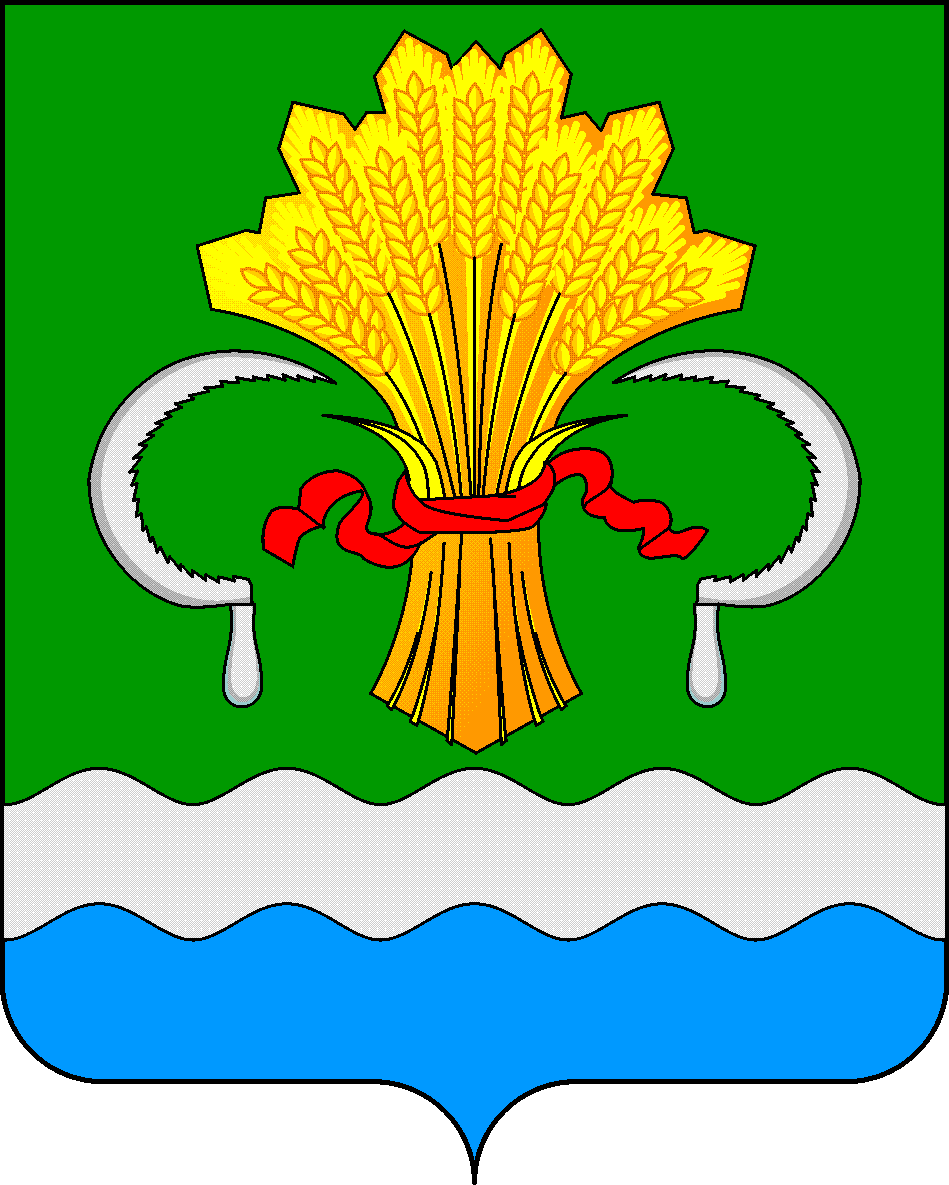 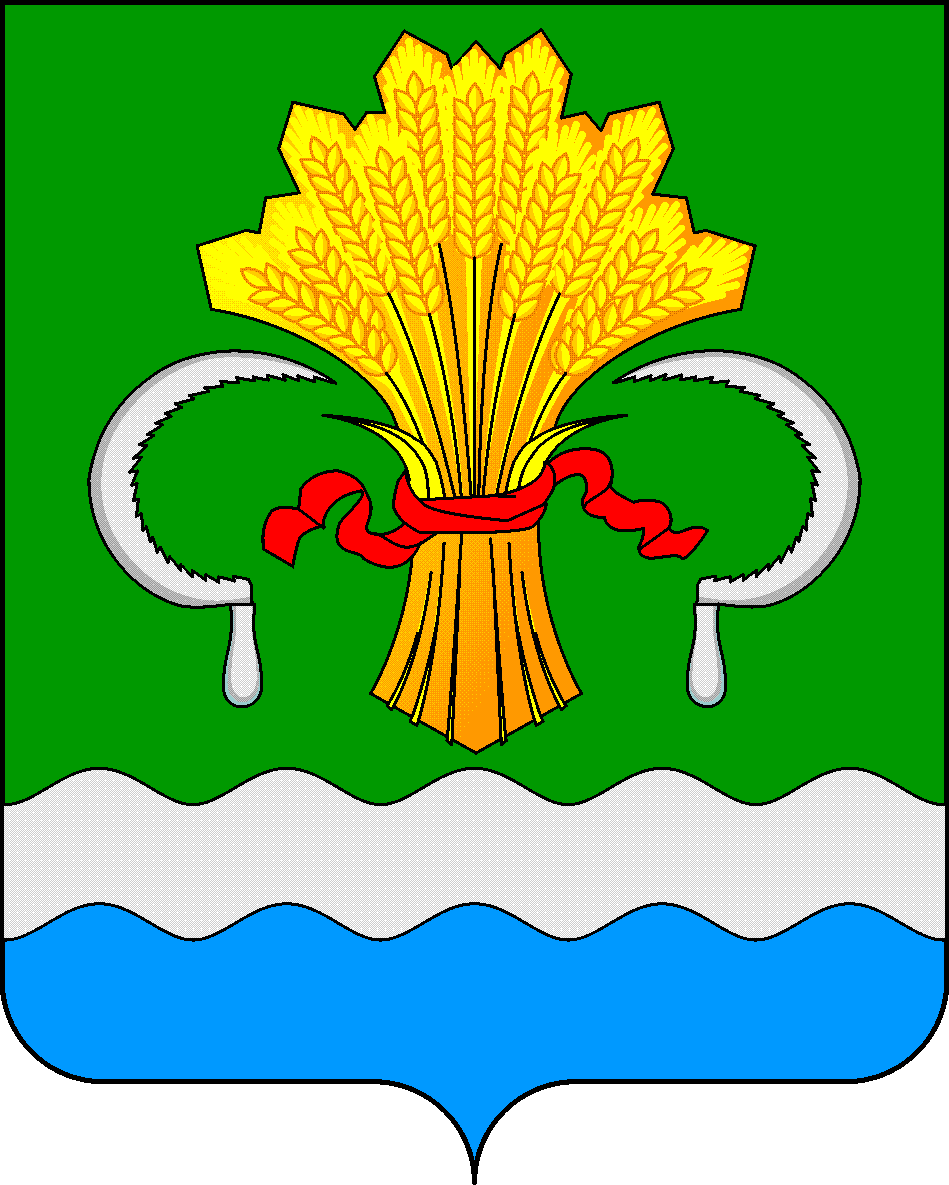  МУНИЦИПАЛЬНОГО РАЙОНА РЕСПУБЛИКИ ТАТАРСТАНул.М.Джалиля, д.23/33, г. Мамадыш, Республика Татарстан, 422190ТАТАРСТАН РЕСПУБЛИКАСЫНЫҢМАМАДЫШ МУНИЦИПАЛЬ РАЙОНЫНЫҢ БАШКАРМА КОМИТЕТЫМ.Җәлил ур, 23/33 й., Мамадыш ш., Татарстан Республикасы, 422190     Тел.: (85563) 3-15-00, 3-31-00, факс 3-22-21, e-mail: mamadysh.ikrayona@tatar.ru, www.mamadysh.tatarstan.ru     Тел.: (85563) 3-15-00, 3-31-00, факс 3-22-21, e-mail: mamadysh.ikrayona@tatar.ru, www.mamadysh.tatarstan.ru     Тел.: (85563) 3-15-00, 3-31-00, факс 3-22-21, e-mail: mamadysh.ikrayona@tatar.ru, www.mamadysh.tatarstan.ru    Постановление№ 183    Постановление№ 183                    Карарот «18» 05    2020 г.